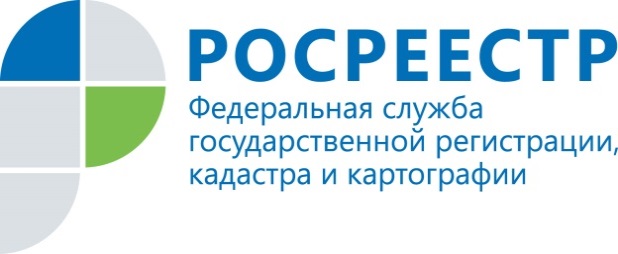 ПРЕСС-РЕЛИЗ13.06.2018  ЭЛЕКТРОННАЯ ПОДПИСЬ: АТРИБУТ СОВРЕМЕННОСТИ   Для удобства и повышения уровня доступности электронных услуг Кадастровая палата выдает любым заинтересованным лицам сертификаты электронной подписи собственного удостоверяющего центра. Чтобы получить сертификат усиленной электронной подписи, необходимо сформировать заявку на сайте Удостоверяющего центра https://uc.kadastr.ru/. Далее, с целью удостоверения личности заявителю потребуется посетить офис Кадастровой палаты по адресу: г. Томск, ул. Белинского, 8, после чего сертификат электронной подписи можно будет скачать на сайте Удостоверяющего центра. Стоимость сертификата усиленной электронной подписи, составляет - 700 рублей, что ниже цены, сложившейся на рынке. Время изготовления - один рабочий день. Срок действия - 15 месяцев. Владельцам электронной подписи становятся доступны различные виды дистанционной записи - ребенка в детский сад и школу, на прием к врачу. Также с помощью бесконтактных технологий возможно оформление загранпаспорта, постановка автомобиля на учет, подача налоговой декларации и многое другое. Одним из преимуществ государственных услуг, предоставляемых в электронном виде, является сокращение сроков рассмотрения заявлений поданных с помощью сервисов портала Росреестра и Единого портала государственных услуг. Также при регистрации права на недвижимость в электронном виде для граждан установлена 30% скидка при оплате госпошлины.Документ, поданный в режиме онлайн и подписанный электронной подписью, имеет такую же юридическую силу, как и бумажный, который подписан собственноручно. При этом электронная подпись надежно защищена от подделок и создается с использованием криптографических средств, подтвержденных ФСБ РФ. Гарантом подлинности выступает корневой сертификат головного удостоверяющего центра Минкомсвязи.    Контакты для СМИПресс-служба филиала ФГБУ «ФКП Росреестра» по Томской областиТелефон (3822)52-62-52 (вн.2419)